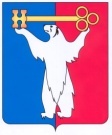 АДМИНИСТРАЦИЯ ГОРОДА НОРИЛЬСКАКРАСНОЯРСКОГО КРАЯРАСПОРЯЖЕНИЕ29.04.2015     	                            г.Норильск	                                              № 2597Об отказе в установлении условно разрешенного вида использования земельного участка и объекта капитального строительстваРассмотрев заявление Д.Г.о. Назирова об установлении условно разрешенного вида использования земельного участка и объекта капитального строительства «индивидуальный гараж», в соответствии с требованиями п.6 ст.37, ст.39 Градостроительного кодекса Российской Федерации, решением Норильского городского Совета депутатов от 13.05.2008 № 11-239 «Об утверждении Положения о публичных слушаниях на территории муниципального образования город Норильск», п.3 ст.209 Гражданского кодекса Российской Федерации, ст.3.3 Федерального закона от 25.10.2001 № 137-ФЗ «введении в действие Земельного кодекса Российской Федерации», на основании абзаца 10 подпункта 1 пункта 3.3.1 раздела 3 Главы I части I Правил землепользования и застройки муниципального образования город Норильск, утвержденных решением Норильского городского Совета депутатов от 10.11.2009 № 22-533, учитывая, что местоположение испрашиваемого заявителем земельного участка, расположенного в городе Норильске, район Центральный, район станции Голиково, частично совпадает с местоположением земельного участка в отношении которого распоряжением Администрации города Норильска от 27.02.2015 № 1111 «Об утверждении схемы расположения земельного участка» (в редакции от 14.04.2015 № 2103) утверждена схема расположения земельного участка на кадастровом плане территории с разрешенным видом использования «транспорт», что исключает формирование земельного участка в испрашиваемом размере, а установление условно разрешенного вида использования для части земельного участка – не предусмотрено действующим законодательством,1.	Отказать в установлении условно разрешенный вид использования земельного участка, расположенного в городе Норильске, район Центральный, район станции Голиково, для строительства объекта капитального строительства «индивидуальный гараж».2.	Управлению по градостроительству и землепользованию Администрации города Норильска направить копию настоящего распоряжения в адрес 
Д.Г.о. Назирова в течение пяти календарных дней с даты его издания.3.	Опубликовать настоящее распоряжение в газете «Заполярная правда» и разместить его на официальном сайте муниципального образования город Норильск.4.	Контроль исполнения пункта 2 настоящего распоряжения возложить на заместителя Руководителя Администрации города Норильска по собственности и развитию предпринимательства.Руководитель Администрации города Норильска		                      Е.Ю. Поздняков